Student’s Name 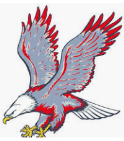 _______________________________________Hall pass to leave Mrs. Cole’s RoomStudent’s Name _______________________________________Hall pass to leave Mrs. Cole’s RoomStudent’s Name _______________________________________Hall pass to leave Mrs. Cole’s RoomStudent’s Name _______________________________________Hall pass to leave Mrs. Cole’s RoomDateTimeWhere to?DateTimeWhere to?DateTimeWhere to?DateTimeWhere to?